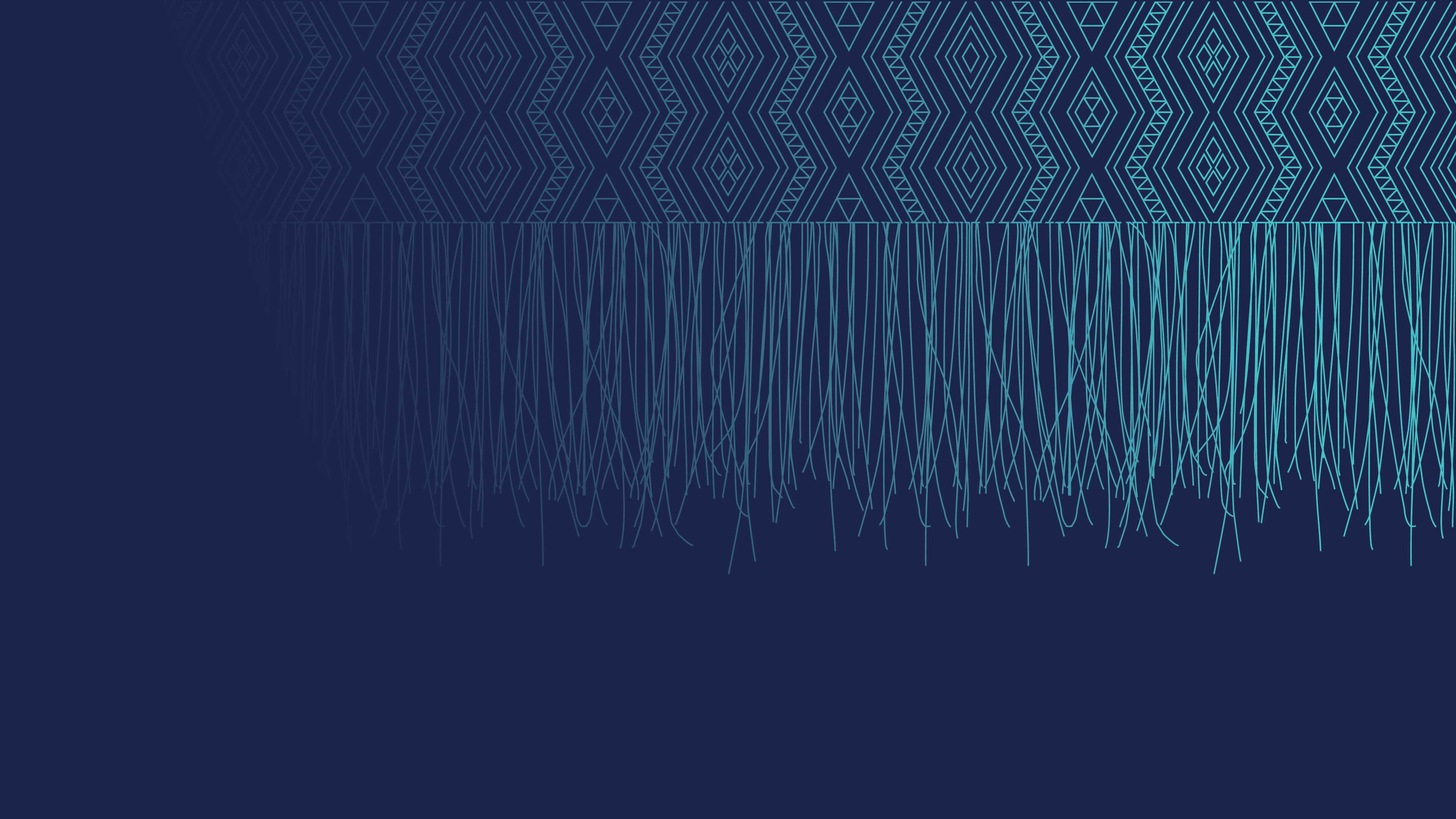 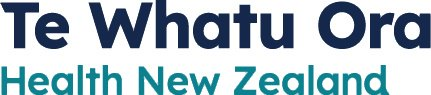 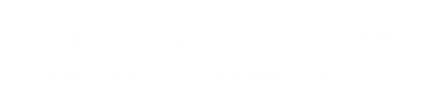 Citation: Te Whatu Ora – Health New Zealand. 2023. Case Studies on Equity Volume I: How the testing and supply team demonstrate equity in action. Wellington: Te Whatu Ora – Health New Zealand.Published in February 2023 by Te Whatu Ora – Health New Zealand
PO Box 793, Wellington 6140, New ZealandISBN 978-1-99-106711-1 (online)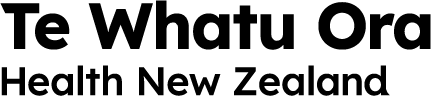 This document is available at tewhatuora.govt.nz Equity in ActionPutting equity principles into practiceThese case studies are practical examples of equity in action. They are intended for health professionals and government agencies looking to put principles of equity into practice when working with NGOs, communities and stakeholders.ChallengesChallenges brought about by COVID-19 have highlighted the health inequities that impact Māori, Pacific disabled people and at-risk communities. These impacts include inequitable access to suitable health care, limited access to testing and supplies, engagement challenges, and delivery of timely and accessible information.Our aimIn the first six months of 2022, the Testing and Supply team worked in local communities to deliver practical solutions, fast. Our primary objective has been to strengthen and resource community providers and their networks. Working with these providers has enabled us to better support vulnerable communities.The case studiesThese case studies summarise the Testing and Supply team’s work to improve equitable outcomes for priority populations from January to June 2022.Key results during this period were:8-point action plans developed for Māori, Pacific, Disability and at-risk groupsEstablishment of an early adopter provider panel9 million masks distributed through community partners (May-June 2022)120 Iwi - Māori providers given access to the PPE Portal68 transitional housing providers given access to the PPE portal89 community providers doing supervised RATs12 million RATs distributed to community partners via the provider network130 contracted agreements in place to support specific equity activity within 6 months – over 50 % of these agreements are with Iwi - Māori providers1000 + community partners accessing the Māori Provider Distribution ChannelProgressing access of antivirals to rural communitiesCollaborating on communications with the disability sectorWe’ve used the Double Diamond design framework to discover and define problems, and develop and deliver solutions.This approach has enabled us to identify and implement practical solutions to some of the key equity challenges our most vulnerable communities face.The importance of trustOur approach of delivering solutions at pace came about through necessity. Successes outlined in the case studies were based on four main principles:Community-centric focusCollaboration and connectionCommunicating with stakeholders regularlyCommon senseUnderpinning this approach is the importance of trust:Trust built by being authentic and pragmaticCreating conditions that enable providers to respond to communities at pace knowing they are supported.8-point plansOur 8-point action plans have put priority populations at the heart of decision making. Building trust and working together to develop sustainable solutions has been critical in engaging with Māori, Pacific, disability and other vulnerable communities who are at risk of poorer outcomes or increased community transmission due to COVID-19.This strategy should put equity at the centre of the decision making… The testing strategy must develop sustainable solutions to engage effectively with Māori, Pasifika and other vulnerable communities who are at risk of poorer outcomes or increased community transmission due to COVID-19.– Recommendation 1 - A Rapid Review of COVID-19 Testing in Aotearoa New Zealand (October 2021)Case Study 1: We Need a Practical Equity PlanMāori and Pacific providers could do so much more if they were at the table from the start… rather than working with a lead around their necks.- Te Puea Winiata – Turuki Healthcare CE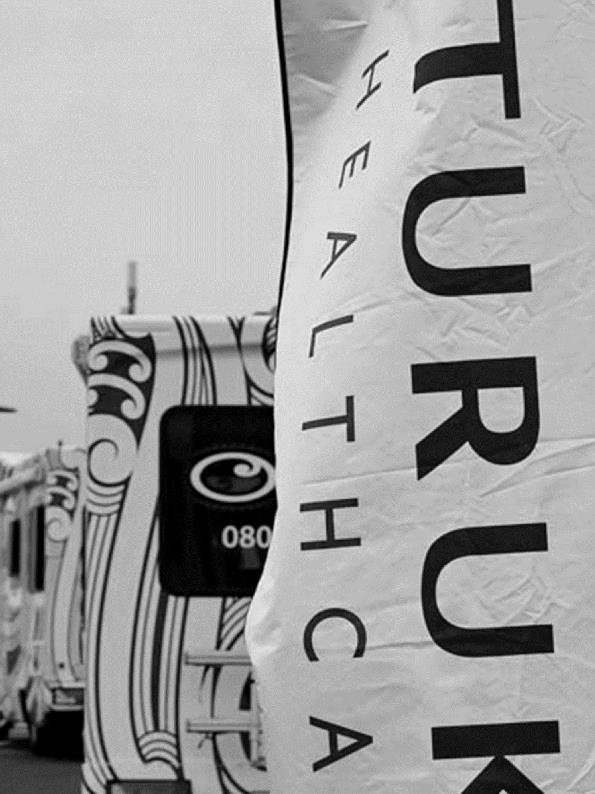 Case Study 2: Amplifying Community Voices Through ProvidersIt is indeed very satisfying and in most cases a relief to see the expressions on peoples’ faces when we deliver them food, RATS and  masks. Thank you to all who have made it possible for us to help our people in their time of need.- Community Provider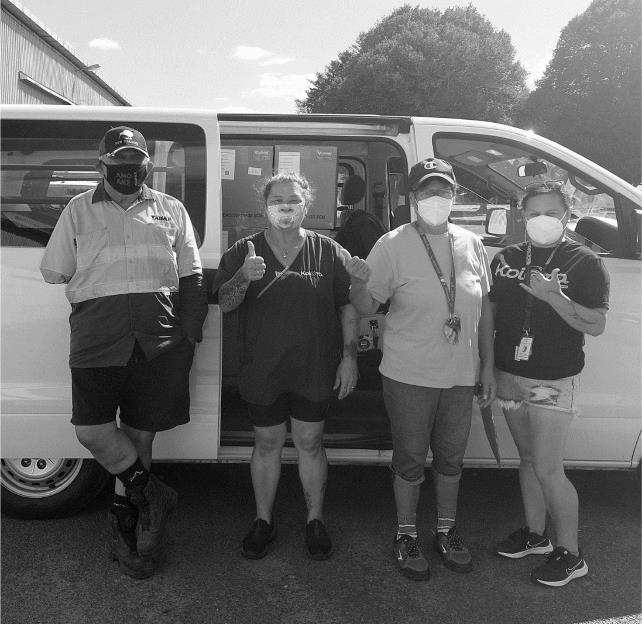 Case Study 3: Improving Testing for the Disability SectorYour team has worked well with us and gained from the valuable contribution made by whānau hauā to improve clinical practice and engagement.There’s still heaps to do, particularly among Māori with disabilities; but recognising the competencies needed by health authorities and the workforce to address inequities, is significant progress.- Disability Health Provider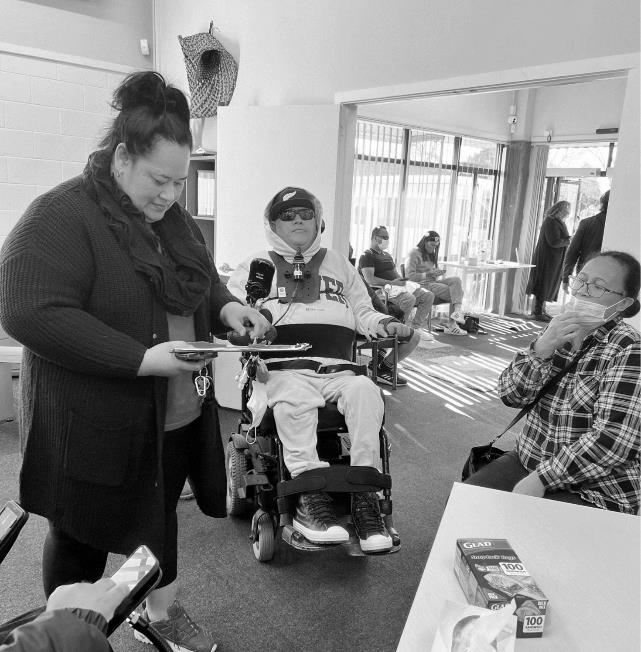 Case Study 4: Making Masks Accessible for StudentsWe express our gratitude for the donation of face masks and wipes. Students and staff will benefit from these. We continue to be vigilant while COVID-19 is still at large in the community.- School Principal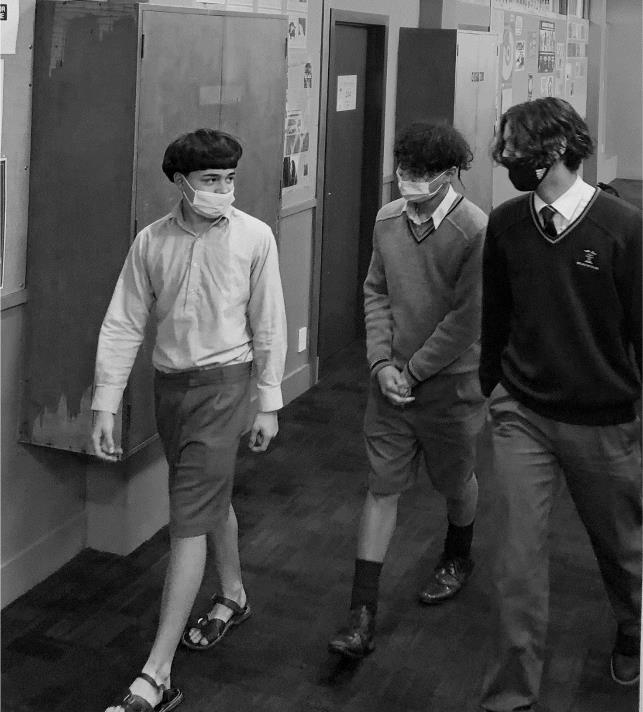 Case Study 5: Responding to an SOS from the Housing ForumThanks for being pragmatic and your awhi for supporting the housing providers during a challenging time.- Housing Forum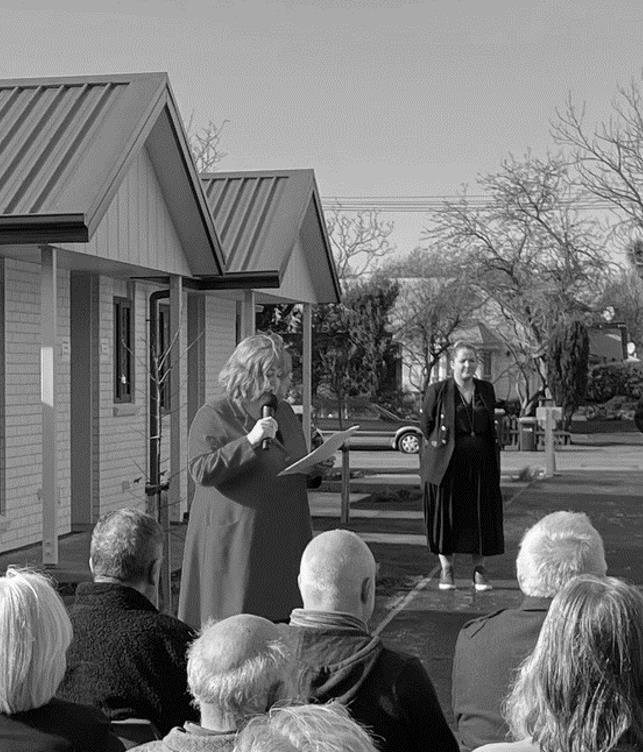 Case Study 6: Making Testing Communications to the Māori Disability Community Accessible and TimelyWe have provided the Ministry several recommendations on what could be improved, including involving iwi Māori from the outset to develop responsive communications, and using pre-existing channels within Māori communities to circulate the messaging to disabled Māori stakeholders and families.- Tania Kingi – Te Roopu Wairoa CE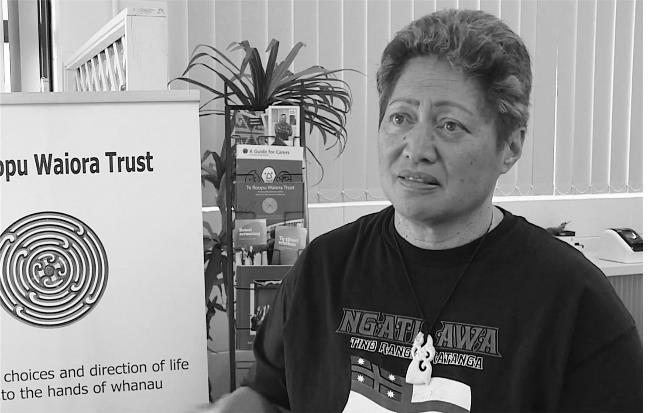 Case Study 7: Access to Supervised RATs for Priority PopulationsA key part of our role is critically thinking about how we incorporate an equity lens in the funding process and create the right conditions. This helps us commission the right community partners so we can maximise positive outcomes.- Procurement Lead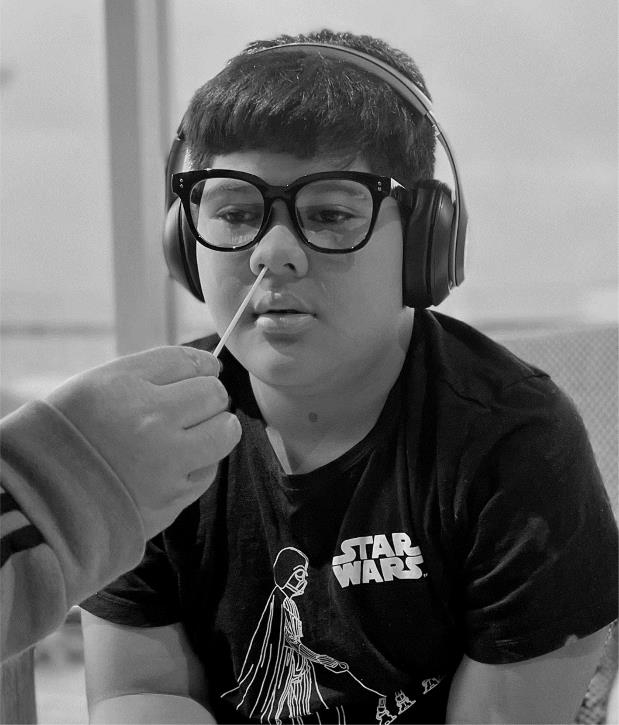 Case Study 8: Access to COVID-19 Antivirals for Rural CommunitiesOur success hinges on direct, critical relationships within the health system - To have people that respect and relate to your situation has relieved our burdens significantly. We don’t expect every problem to be instantly solved, but we do appreciate being heard, authentic efforts being made, and feeling like we have champions in the system sharing the burden with us.- Tina Ngata – Manaaki Matakaoa Lead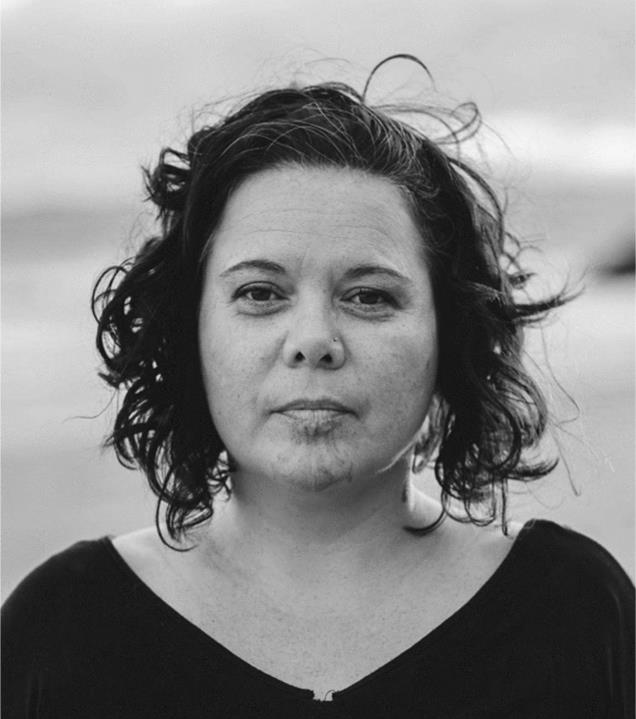 Case Study 9: Commissioning in an Agile WayWe love being a part of this distribution group. We still have a steady stream of people requesting RATs which is awesome. We hope this can continue to expand and we can offer more additional services and supplies to our Eastern Bay Of Plenty community.- Lee Colquhoun – Te Puna Ora o Mataatua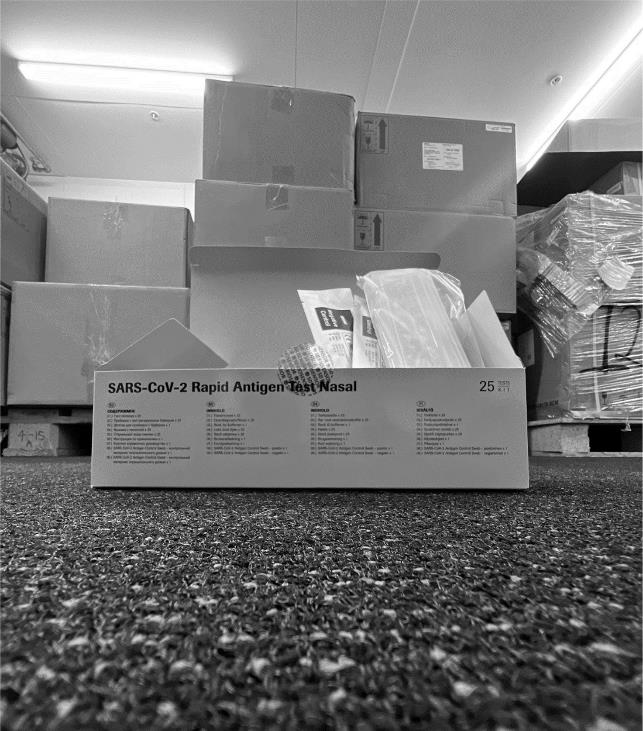 Case Study 10: Māori Provider Distribution Channel (MPDC)It is indeed very satisfying and in most cases a relief to see the expressions on peoples’ faces when we deliver them food, RATs and masks. Thank you to all who have made it possible for us to help our people in their time of need.- Community ProviderRAT Collection Sites96.5% of the general population are within a 20min drive of a collection site95.4% of Māori are within a 20min drive of a collection siteRAT Collection sites and 20min drive time catchment areas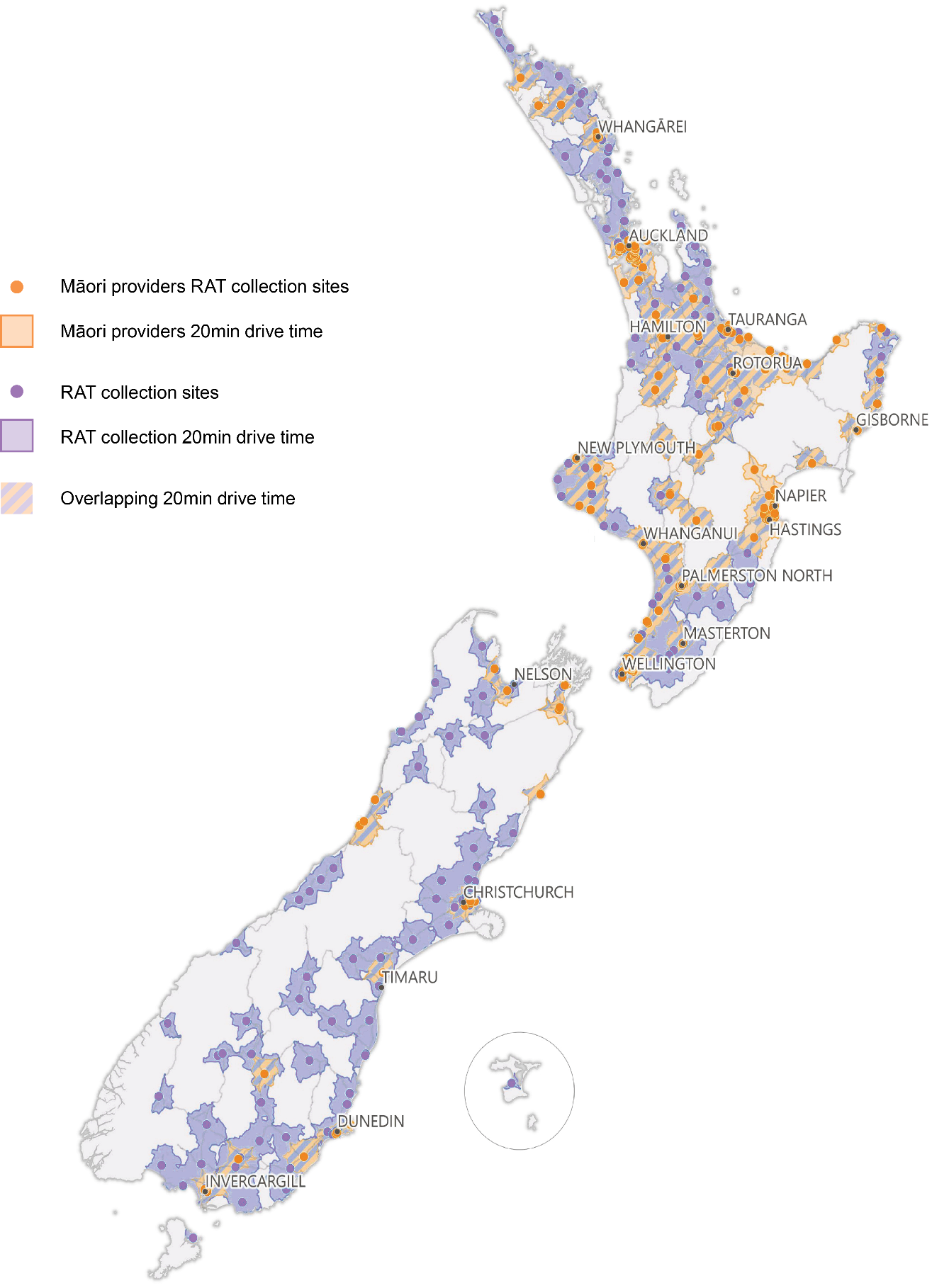 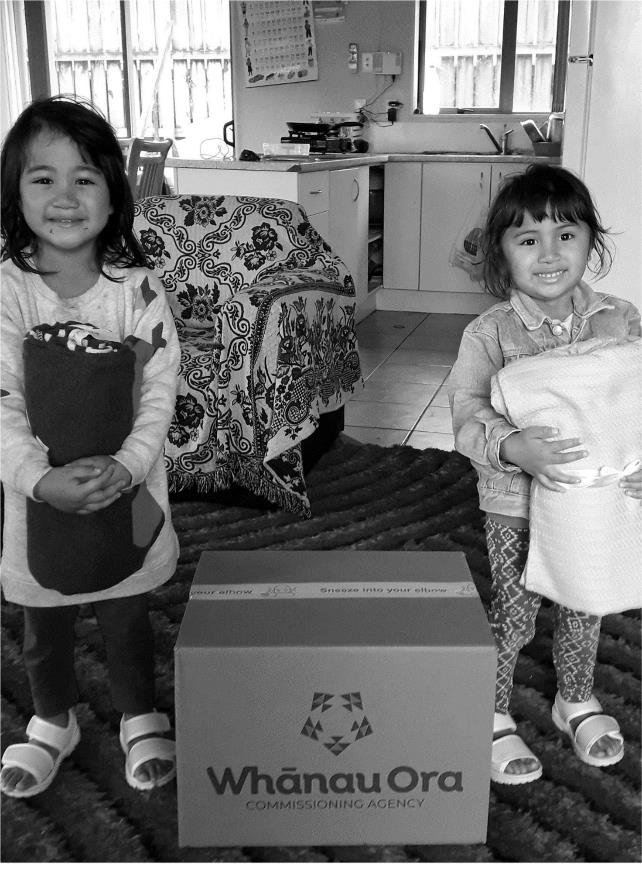 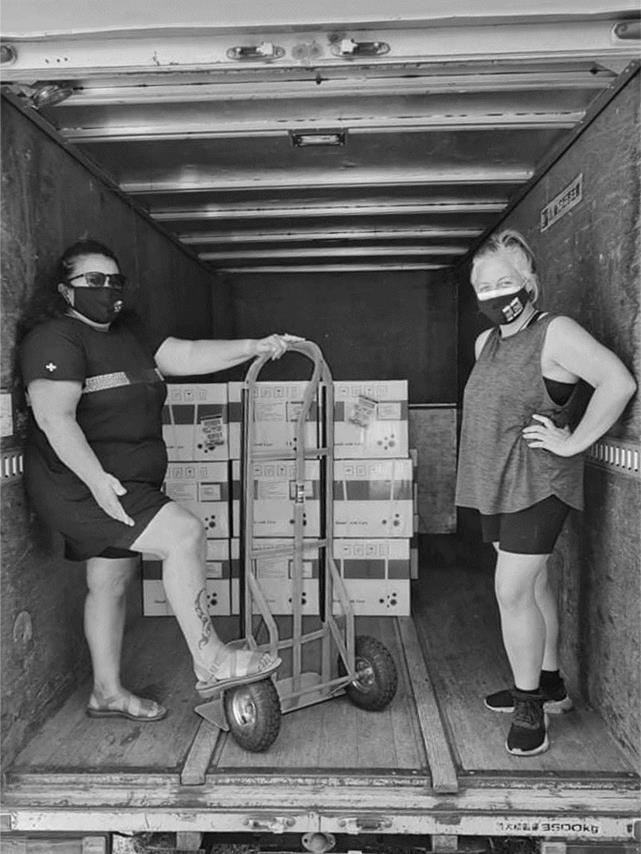 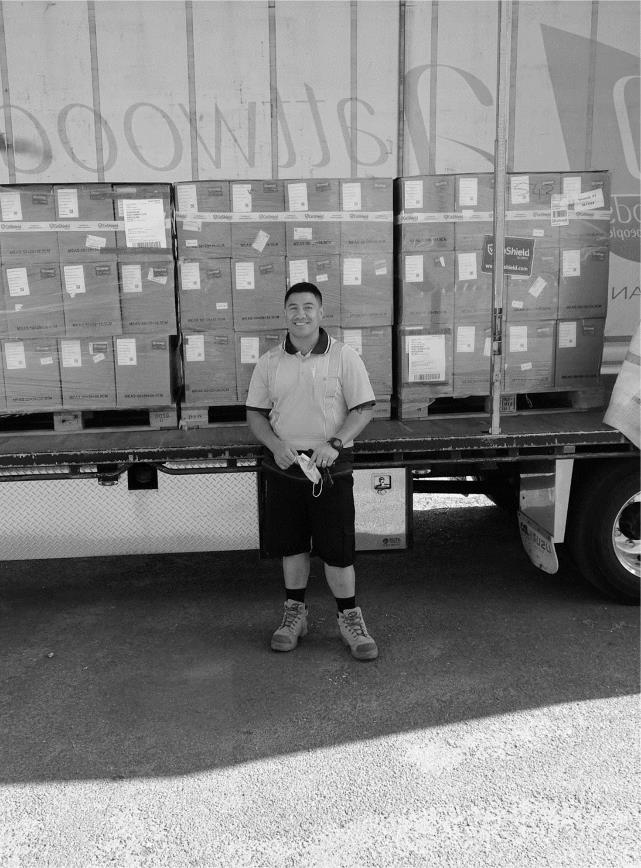 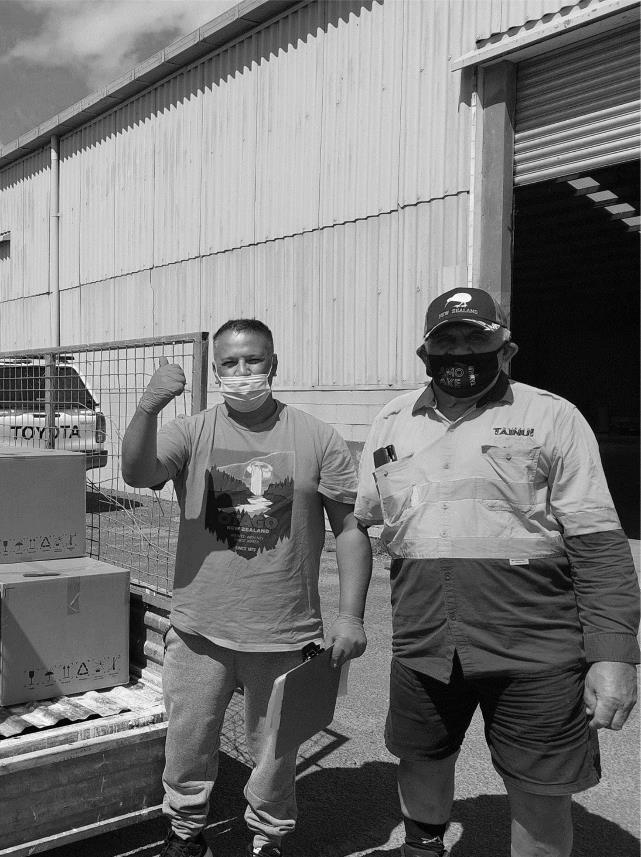 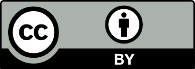 This work is licensed under the Creative Commons Attribution 4.0 International licence. In essence, you are free to: share ie, copy and redistribute the material in any medium or format; adapt ie, remix, transform and build upon the material. You must give appropriate credit, provide a link to the licence and indicate if changes were made.ChallengeWe Need a Practical Equity PlanKey StakeholdersDiscoverThe SituationIn October 2021, the Murdoch Review recommendations on COVID-19 testing activities were released. These recommendations highlighted the absence of demonstrable equity gains. More deliberate efforts were needed to advance equitable outcomes within Testing and associated workstreams.COVID-19 TestingTechnical Advisory GroupDefineThe Problem/s Focused OnLack of a practical, integrated planLack of visibility of equity work across the teamLimited engagement with stakeholders, particularly community providersVarying levels within the team of understanding and knowledge of how to put equity in actionTesting Team (MoH)Supply Team (MoH)Community providersDevelopPossible Practical SolutionsUndertake discovery workshops with a range of stakeholders, particularly providersMove from a centralised model of control to a collaborative approach with community providers and key stakeholdersTesting Team (MoH)Supply Team (MoH)Community providersDeliverWhat We DidEngaged stakeholders through workshops and key informant interviewsDeveloped a plan that was activity focusedConnected with agency partnersIdentified levers (policy, resource and relationships within the authorising environment)Testing Team (MoH)Supply Team (MoH)COVID-19 ResponseMāori Dir. (MoH)Pacific Health (MoH)Disability Dir. (MoH)Provider networkAgency partnersOutcomeCreated equity plans (8-Point plan) for Māori, Pacific, disability and at-risk groups that anchor equity outcomes for Testing and Supply teams. They explicitly recognise a commitment to ensuring we actively integrate equity into our functions of leading, connecting, supporting and delivery.8 Point Plan premised on equality-focused strategyChallengeAmplifying Community Voices Through ProvidersKey StakeholdersDiscoverThe SituationCommunity providers criticised government for introducing COVID-19 response activities that appeared to be a catch-all for everyone, including priority populations. The lack of social, cultural and community context within the COVID-19 response contributed to exacerbating inequities and disengagement from some public health measures.Community ProvidersCommunity StakeholdersDefineThe Problem/s Focused OnLimited engagement with key stakeholders, particularly community providers No formal mechanism to engage community providers for advice from the startOfficials not having a level of understanding of community and provider contextWorking at pace used as an excuse to not engage communities appropriatelyTesting Team (MoH)Supply Team (MoH)Community providersDevelopPossible Practical SolutionsUndertake discovery workshops with a range of stakeholders, particularly providersEngage community providers, stakeholders and agencies to obtain insights into problems and potential solutionsTesting Team (MoH)Supply Team (MoH)Community providersDeliverWhat We DidContracted Māori (3), Pacific (3) and disability (2) providers to be part of the early adopter provider panel to help co-design, test and adapt initiatives before wider roll outEstablished Māori and Pacific leads within the team to maintain critical relationship in the community and across lead agenciesTesting Team (MoH)Supply Team (MoH)Procurement (MoH)Community providersLead agenciesOutcomeThe early adopter provider panel has helped inform:A national Supervised RATs service specification for 89 community providersA communications process for Māori disability providersBroader antiviral access for Māori, Pacific and rural communitiesThe appropriateness of testing modalities for vulnerable groupsDevelopment of the Māori and Pacific provider distribution channels8 Community Providers contracted to the early adopter provider panelChallengeImproving Testing for the Disability SectorKey StakeholdersDiscoverThe SituationGovernment agencies were criticised for their lack of leadership and visibility in the disability community. Issues included lack of engagement, funding, workforce and effective communications. This led to a disgruntled disability sector panning the overall COVID-19 response. Testing was identified as one of the areas of concern.Minister SepuloniOfficialsDisability advocatesService UsersHuman Rights CommissionDefineThe Problem/s Focused OnThe PCR nasal swab was intolerable for some disabled people Messaging to promote testing was not accessible and timelyLack of a formal engagement mechanism with disability sectorCommunity providersDisability ProviderOrganisation (DPO)Testing (MoH)OfficialsService UsersDevelopProposed Practical SolutionsIdentify a testing modality to trial with Early Adopter providersDevelop a collaborative communications approach with Māori providers working with disability service usersDevelop a specific plan to advance equitable access for the disability communityTesting (MoH)Disability DirectorateDPMCProcurementDPOsMāori providersDeliverWhat We DidContracted three early adopter providers to trial an alternative testing modalityCo-created rapid communications guidelines to develop video and collateral at pace for Māori disability communitiesDeveloped the Advancing Equitable Access – 8-point action plan focused on the disability communityActivated an assisted channel to respond with 24 hoursTesting Team (MoH)Supply Team (MoH)Procurement (MoH)Community providersLead agenciesOutcomeActive engagement with the disability sector to work through challenges, and co-creation of ideas and approachesEstablished a process for trialling testing modalities with the disability sectorChallengeMaking Masks Accessible for StudentsKey StakeholdersDiscoverThe SituationSchool absenteeism due to COVID-19 increased disproportionately for Māori and Pacific students. Schools (primary and secondary) including Kura and Kohanga worried about the wellbeing of students and staff. Emerging issues included digital exclusion, financial hardship, mental health and social isolation, all of which contribute to learning barriers.SchoolsFamiliesKuraKohangaDefineThe Problem/s Focused OnStudents without access to masks were unable to attend schoolStaff were unable to create a safe environment in the classroomSupply Team (MoH)Equity CVIP Team (MoH)Provider networkKey informants from education sectorDevelopProposed Practical SolutionsSupport communities to access PPE locallyEncourage local campaigns to promote good public health measuresRemove any cost barriers and promote assisted channel pathwaysSupply Team (MoH)Equity CVIP Team (MoH)Procurement (MoH)Healthcare Logistics (HCL)Provider networkKey stakeholders from education sectorDeliverWhat We DidCo-designed distribution channels with HCL and provider networks to push out RATs, mask, wipes and gloves via localised community networks throughout the countryEncouraged community partners including schools to pull PPE from this provider-led channel and act as messengers to promote the channel locallyTesting Team (HNZ)Provider networkHealthcare logisticsOutcomeCommunity resilience and preparedness strengthenedSchools equipped to create safe learning environments for students9 Million masks have been distributed to community partners (May – June)ChallengeResponding to an SOS from the Housing ForumKey StakeholdersDiscoverThe SituationThe Housing Forum, consisting of lead community providers chaired by Minister Woods, highlighted the need for easy access to RATs to protect staff and vulnerable families. There was a view that MoH officials and DHBs were withholding stock from housing providers because they were not providing health-specific services.Supply Team (MoH)Care in the CommunityTeam (MoH)Minister WoodsMinister DavidsonMHUD officialsCommunity HousingProvidersDefineThe Problem/s Focused OnThe high number of transitional housing providers who did not have access to the PPE portal despite these providers supplying a suite of health, disability and social services to priority populations.Slow delivery of urgent deliveries due to pressure on the courier network.Housing ForumSupply Team (MoH)Care in the CommunityTeam (MoH)Healthcare LogisticsDevelopProposed Practical SolutionsOnboard transitional housing providers to have their own access to PPEAsk community providers to pull on existing channels in the meantimeSupply Team (MoH)Healthcare LogisticsCommunity ProvidersDeliverWhat We DidAttended the Housing Forum to give regular weekly updates and provided a direct contact for providers with queriesOnboarded PPE portal access to 68 transitional housing providersArranged for urgent RAT deliveries to housing providers through channels such as the Māori Provider Distribution ChannelSupply Team (MoH)Healthcare LogisticsHealthMāori ProviderDistribution ChannelOutcomeProviders have direct access to PPE through the portalImproved urgent delivery timesStrengthened relationship between HUD, MoH and community providers68 Transitional Housing providers have access to PPE portalChallengeMaking Testing Communications to the Māori Disability Community Accessible and TimelyKey StakeholdersDiscoverThe SituationThe Human Rights Commission’s report Inquiry into the Support of Disabled People and Whānau During Omicron highlighted significant concerns with the government’s response to the pandemic for the disabled community, including official communications from government agencies. Problems were exacerbated in Māori disability communities.Minister SepuloiTesting Team (MoH)Disability advocatesEnd UsersHuman Rights CommissionDefineThe Problem/s Focused OnWritten text not being the primary communication platform for many whānau hauāMessaging to promote testing was not accessible and timelyTesting Team (MoH)Community providersNRHCCEnd UsersTe Roopu WairoraTuruki HealthCCS DisabilityDevelopProposed Practical SolutionsWork with the Māori disability provider Te Roopu Wairoa on a collaborative approach to collateral for the trial of the Lollisponge PCR testTesting Team (MoH)Te Roopu WaioraDPMCDeliverWhat We DidCo-created rapid communications guidelines to develop video and collateral to promote and support uptake of new testing modalities for the disability sectorMade a simple video at pace in response to Te Roopu Waiora’s request for testing guidance in the form of kanohi ki te kanohi, or face-to-face dialogue, through videoTesting Team (MoH)Te Roopu WaioraDPMCNRHCCTuruki HealthCCS DisabilityOutcomeWe made the first step in an iterative process with the Māori disability sector on co-designing more engaging communications material for new testing modalitiesEstablished a process to rapidly develop communications to support the disability sectorChallengeAccess to Supervised RATs for Priority PopulationsKey StakeholdersDiscoverThe SituationDemand for RATs was rapidly increasing and access models available via GPs, community pharmacies and DHB’s did not cater to the needs of vulnerable communities, namely Māori, Pacific and rural. There was also some confusion on why, who, when and where people could receive supervised RATs.Iwi-led organisationsMāori providers networkPacific providers networkDefineThe Problem/s Focused OnChallenges of rurality, operating hours, unconscious bias, and clinical workforce shortagePerception that supervised RATs could only be conducted by a clinician within a health provider settingTesting Team (MoH)Community providersDevelopProposed Practical SolutionsMobilise supervised RATs into the community through a range of providersProvide training and liaison supportTest the approach through early adopter providersTesting Team (MoH)Community providersDeliverWhat We DidTrialled supervised RATs through four community providers (Māori, Pacific and rural)Undertook an EOI process and commissioned 89 community providers to undertake supervised RATs in various community settingsDeveloped processes and collateral to support supervised tests, including an assisted channel to support the reporting of RAT results for the digitally excludedTesting Team (MoH)Te HaaPasifika FuturesLimitedTe Aroha KanarahiTrustSouthseas HealthcareSupply (MoH)Procurement (MoH)OutcomeStrengthened community response and resilienceOver 21,000 supervised RATs completed by community providers89 community providers can do supervised RATsChallengeAccess to COVID-19 Antivirals for Rural CommunitiesKey StakeholdersDiscoverThe SituationWith the release of anti-viral medications in Aotearoa, there was a need for information and access to be provided to Māori communities. Inequitable access to anti-virals was more acutely felt by rurally isolated Māori communities and providers, such as the Matakaoaa community in Te Araroa.Manaaki MatakaoaHealth New ZealandPharmacTesting and Supply (MoH)Care in the Community(MoH)DefineThe Problem/s Focused OnGeographical distance to clinicians impacting access to medicationsAccess criteria to anti-viral medications for rurally isolated Māori communities wasn’t appropriateRelationships between GPs, Pharmacies, Health NZ, Pharmac and communitiesManaaki MatakaoaTesting and Supply (MoH)PharmacCare in the Community (MoH)DevelopProposed Practical SolutionsWork with key stakeholders to influence the access criteria for anti-viral medications and to create a tailored approach for prescribing and dispensingManaaki MatakaoaTesting and Supply (MoH)PharmacCare in the Community (MoH)DeliverWhat We DidWorked with Pharmac to influence the access eligibility and criteria for anti-viral medicinesWorked with Manaaki Matakaoa to create an approach to make anti-viral medicines more accessibleCreated clear information for Māori communities about anti-viral medicinesManaaki MatakaoaTestingand Supply (MoH)PharmacCare in the Community (MoH)OutcomeA rural Māori community provider was given access to anti-viral medications under new accessibility criteriaInfluenced Pharmac’s updated access criteria for antiviralCOVID-19 treatmentsInfluencing access criteria to anti-viral treatment for Māori and Pacific communitiesChallengeCommissioning in an Agile WayKey StakeholdersDiscoverThe SituationContracting for COVID-19 services was criticised by community providers for not targeting priority populations, despite the strategic intent of doing so. This was a disconnect for providers, who could not meet the needs of their communities.Procurement (MoH)Community providersTesting Team (MoH)Supply Team (MoH)DefineThe Problem/s Focused OnEquity not being a key focus in procurement processesLack of Māori and Pacific community providers on the AOG panel, leading to frequent, urgent EOIs and tendersDifficulty in funding providers working outside a typical health remitProcurement (MoH)Testing Team (MoH)Supply Team (MoH)Community providersSector operationsDevelopProposed Practical SolutionsInvite Procurement to participate in provider engagement processes to build relationshipsIdentify lead providers to participate in trials and distributionProcurement (MoH)Testing Team (MoH)Supply Team (MoH)Community providersDeliverWhat We DidTagged existing funding pool to support equitable outcomesCreated conditions of high trust for contractingMade equity a key anchor in commissioning activityWorked with procurement lead to manage relationships with providersTesting Team (MoH)Supply Team (MoH)Procurement (MoH)Community providersSector OperationsOutcomeContracted 29 Māori and 4 Pacific providers to form the provider-led distribution channelsCommissioned 8 early provider adopters to participate in trialsCommissioned 89 community providers to do supervised RATs.Over $20 million tagged for equity activity Jan – June 2022130 contracted agreements in place within 6 months to support specific equity activityChallengeMāori Provider Distribution Channel (MPDC)Key StakeholdersDiscoverThe SituationCOVID-19 highlighted existing health inequalities for Māori communities. There was growing concern that the distribution model for RATs and PPE would not provide Māori communities with sufficient coverage at the pace required.Iwi led organisationsMāori providers networkPacific providers networkDefineThe Problem/s Focused OnEquitable access to PPE and RATs for MāoriStrained relationships between community providers and the Ministry of Health (now Health NZ)The lack of a connected network of Māori community providersSupply Team (MoH)Community providersCVIP Equity Team (MoH)Māori Directorate (MoH)DevelopProposed Practical SolutionsIdentify lead providers to be part of a new Māori distribution channelResource providers to provide this functionOnboard Māori health and disability providers to have PPE portal accessCreate PPE templates and shift Māori health providers to these so they can access appropriate PPESupply Team (MoH)Community providersCVIP Equity Team (MoH)Healthcare LogisticsDeliverWhat We DidCo-designed with Healthcare Logistics and the provider network a Māori Provider Distribution Channel to distribute RATs, masks, wipes and gloves through local community networksEncouraged other community partners to pull PPE from this provider-led channelOnboarded Iwi – Māori health and disability providers to our PPE portal accessTesting Team (MoH)Supply Team (MoH)Procurement (MoH)CVIP Equity Team (MoH)Healthcare LogisticsOutcomeCoverage for Māori is 95.4% (target was 90%)Onboarded over 120 new Māori providers to have access to PPE portalCreated a Māori provider-led distribution channelCreated a model for the Pacific Provider Distribution ChannelRequests from communities can now be actioned within 24 hours1000+ community partners accessing the MPDC12 million RATs distributed to community partners